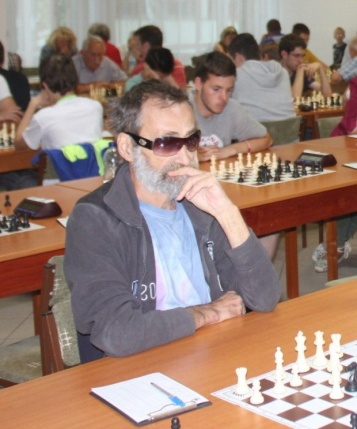 Horváth Imre EmlékversenyFIDE OPEN  és U1200 Nemzetközi értékszámszerző versenyTapolca 2019.május 04-05.A verseny rendezője: Tapolca VSE Sakkszakosztály , Szentgotthárd ÖnkormányzatA verseny helye: 		Tamási Áron Művelődési Központ				Tapolca, Kisfaludy Sándor utca 2 A verseny ideje: 		2019.május 04-05.Lebonyolítás: 		5 fordulós svájci rendszerJátékidő: 			2x90 perc + 30 másodperc lépésenkéntDíjazás:	       A CSOPORT: 30.000  15.000 10.000 5.000- 5.000 Ft		Serleg, érem és oklevél, tárgydíjak,korcsoportos különdíjak ,U8,U10,U12,U14Nevezési díj: 		Fide értékszám nélkül: 		3.000 Ft		                      Fide értékszámmal  		2.000 FtInformáció: 			Tapolca VSE Sakkszakosztálya 				Tel: +36-70-3810838 Istvándi LajosNevezés:			E- mail: sakkozo@gmail.comSzállás 4.000 Ft/fő igényelhető Panzióban,100m-re a verseny színhelyétől.Menü ebéd:1000 Ft2019.május 04 – én (szombat)0800 – 08,30 – ig: Regisztráció a verseny színhelyén8,45– : Megnyitó9,00 – 12,00 – ig: I. forduló13,00 – 1730 – ig: II. forduló18,00 – 21,oo– ig: III. forduló2019. május 05 – én (vasárnap)0900 – 12,30 – ig: IV forduló14,00 – 17,oo – ig: V. forduló17,300 – órakor: Eredményhirdetés